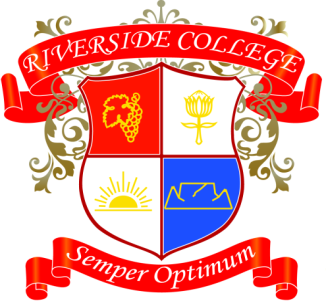 DateSubjectAssessment31/07EnglishOral02/08AfrikaansBeskrywende Opstel02/08LOPE Assessment 107/08AfrikaansAgenda en Minute07/08HistorySource based writing07/08EnglishWriting task10/08GeographyData Handling14/08EnglishWriting task16/08AfrikaansLees21/08CAArt Prac Final24/08TechnologyMini-Pat29/08MathAssignment30/08LOPE Assessment 231/08EMSEntrepreneurs Day31/08NSPractical03/09CADrama Prac17/09NSProject20/09LOProject